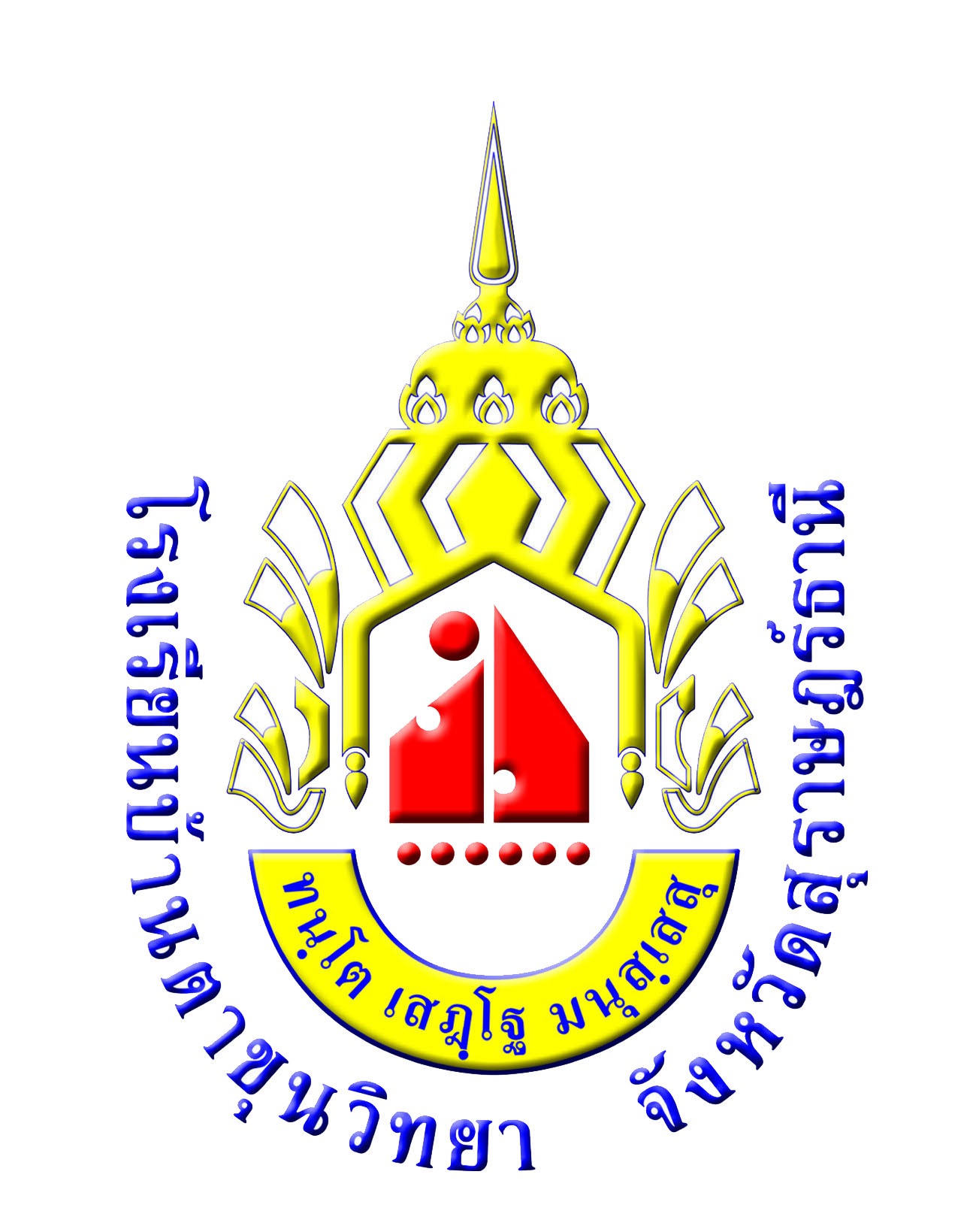 แบบสรุปการเยี่ยมบ้านนักเรียน(กรณีครบ 100%)  โรงเรียนบ้านตาขุนวิทยา จังหวัดสุราษฎร์ธานี สำนักงานเขตพื้นที่การศึกษามัธยมศึกษาเขต11ชั้นมัธยมศึกษาปีที่........../............     ปีการศึกษา........................ครูที่ปรึกษา  ………………………………………….…….……….     ที่รายการจำนวนร้อยละที่รายการจำนวนร้อยละ1เพศ9การอยู่อาศัยของนักเรียน     ชาย9     ตามลำพัง     หญิง9     บิดา มารดา2อายุ ( 6 เดือนขึ้นไปนับเป็น 1 ปี)9     บิดา2     …….…ปี9     มารดา2     ……….ปี  9     ญาติ2     ……….ปี10ความสัมพันธ์ภาพรวม3การมาโรงเรียน10     อบอุ่น3     เดิน10     เฉย ๆ3     รถส่วนตัว10     ห่างเหิน3     รถจักรยานยนต์10     อื่น ๆ3     รถประจำทาง/ประจำหมู่บ้าน11ความสัมพันธ์ของครอบครัว3     อื่นๆ11     รักใคร่กันดี4การได้รับเงินมาโรงเรียน 11     ขัดแย้งทะเลาะกันบางครั้ง4    ไม่ได้เลย 11     ขัดแย้งทะเลาะกันบ่อยครั้ง4    ได้บางวัน11     ขัดแย้งทำร้ายร่างกาย บางครั้ง4    ได้ทุกวัน11      ขัดแย้งทำร้ายร่างกายบ่อยครั้ง5จำนวนเงินที่ได้มาโรงเรียน11     อื่นๆ5     น้อยกว่า 10  บาท12อาชีพของผู้ปกครอง5     10 - 49  บาท12     เกษตรกร5     50 - 100  บาท12     ค้าขาย5     มากกว่า 100 บาท12     รับราชการ6การพูดคุยทางโทรศัพท์มือถือ12     รับจ้าง6     เป็นครั้งคราว12     อื่นๆ6     บ่อยครั้ง13ลักษณะบ้าน6     ประจำ13    บ้านชั้นเดียว7หน้าที่รับผิดชอบที่บ้าน    ไม่มี    13    บ้านสองชั้น7หน้าที่รับผิดชอบที่บ้าน    ไม่มี    13    อาคารพาณิชย์7    ทำเป็นครั้งคราว13    แบบอื่น ๆ7    มีหน้าที่ประจำ14สภาพภายในบ้าน    สะอาดมีระเบียบ8บ้านที่อยู่อาศัย14สภาพภายในบ้าน    สะอาดมีระเบียบ8     ของตนเอง14    ไม่ค่อยสะอาดมีระเบียบ8     บ้านญาติ14    สกปรกไม่มีระเบียบ8     บ้านพัก / บ้านเช่า14    อื่น ๆ8     อื่นๆ14    อื่น ๆ8     อื่นๆ14    อื่น ๆ